Pemerintah Metropolitan Seoul — Pengumuman No. 2021-139Perintah Administratif Pemeriksaan COVID-19
bagi Pekerja Migran untuk Pencegahan InfeksiPemerintah Metropolitan Seoul menerbitkan perintah administratif untuk mencegah penyebaran COVID-19 di kota Seoul sesuai dengan Undang-Undang Pengendalian dan Pencegahan Penyakit Menular.17 Maret 2021Wali Kota Seoul1. Wilayah: Seoul (seluruh kota)2. Periode: 17-31 Maret 2021 (selama 15 hari)3. Perihal: Pemberi kerja yang berlokasi di Seoul yang mempekerjakan minimal satu (1) pekerja migran dan para pekerja migran yang bekerja di Seoul (termasuk orang asing tanpa dokumen).4. Uraian: - Para pemberi kerja yang berlokasi di Seoul yang mempekerjakan minimal satu (1) pekerja migran wajib menyuruh para pekerja migran yang dipekerjakan untuk menjalani pemeriksaan COVID-19 pada periode waktu yang telah ditentukan; dan- pekerja migran (termasuk orang asing tanpa dokumen) harus segera menjalani pengujian COVID-19 pada periode waktu yang telah ditentukan.※ Individu yang telah menjalani pemeriksaan COVID-19 setelah tanggal 1 Maret 2021 dianggap telah memenuhi persyaratan perintah administratif ini.※ Orang asing tanpa dokumen dapat menjalani pemeriksaan COVID-19 secara gratis tanpa verifikasi visa, dan data pribadi mereka yang diberikan dalam proses pengujian hanya akan digunakan untuk keperluan pengendalian dan pencegahan penyakit (lihat Lampiran 1).※ Orang asing yang menjadi pemilik bisnis juga harus menjalani pemeriksaan COVID-19 sesuai dengan perintah administratif ini.5. Tanggal berlaku: Segera setelah diumumkan6. Dasar:- Pasal 49(1)(3); dan- Pasal 81(10) tentang Undang-Undang Pengendalian dan Pencegahan Penyakit Menular7. Klinik: Klinik pemeriksaan sementara yang ditunjuk di sekitar lokasi bisnis atau tempat tinggal※ Status Operasional Klinik Pemeriksaan Sementara di Seoul (lihat Lampiran 2)8. Biaya: Gratis9. Pelanggaran:- Pelanggar perintah administratif ini dapat dikenakan denda sebesar tidak lebih dari KRW 2 juta sesuai dengan Pasal 81(10) tentang Undang-Undang Pengendalian dan Pencegahan Penyakit Menular, dan berkewajiban atas pembayaran apa pun yang mungkin diklaim untuk pengeluaran yang ditanggung yang timbul karena langkah-langkah yang diambil untuk pengendalian dan pencegahan penyakit akibat penyebaran infeksi.10. Banding:- Sengketa dapat diajukan melalui banding administratif dalam 90 hari sejak tanggal berlaku perintah administratif sesuai dengan Pasal 23(1) tentang Undang-Undang Banding Administratif, dan litigasi untuk pembatalan dapat diklaim melalui pengadilan administratif dengan yurisdiksi yang sesuai dengan Pasal 9 tentang Undang-Undang Litigasi Administratif.- Pihak mana pun yang belum menerima dokumen disposisi dapat meminta salinannya sesuai dengan Pasal 24)1) tentang Undang-Undang Prosedur Administratif.11. Kontak: Pusat Layanan Telepon Dasan 120 (02-120)※ Layanan bahasa asing (lihat Lampiran 3)□ Orang dengan gejala COVID-19 harus melakukan tes COVID-19.□ Siapa pun dapat tertular virus korona, dan Anda juga dapat menularkannya kepada keluarga dan teman Anda tanpa sepengetahuan Anda, jadi harap lakukan tes COVID-19 meskipun Anda tidak memiliki gejala apa pun.□ Meskipun Anda seorang imigran ilegal, Anda dapat mengikuti pemeriksaan COVID-19 secara gratis tanpa memverifikasi status keimigrasian Anda, jadi jangan khawatir. Kunjungilah fasilitas pemeriksaan sementara untuk menerima pemeriksan COVID-19.□ Informasi yang Anda berikan kepada fasilitas medis hanya akan digunakan untuk pengendalian dan pencegahan penyakit. Kementerian Kehakiman tidak akan menindak imigran ilegal.□ Hubungi Pusat Informasi Badan Pengendalian dan Pencegahan Penyakit Korea 1339 untuk informasi tempat pemeriksaan terdekat, dan jika memerlukan layanan penerjemahan, hubungi Pusat Panggilan Keimigrasian Kementerian Kehakiman  1345, Pusat Konseling  untuk Pekerja Asing dan Kementerian Tenaga Kerja 1577-0071, atau Pusat Informasi Pariwisata 1330.󰏚 Pusat Global di Seoul (15 bahasa)○ Seoul Global Center (02-2075-4180)- Jam kerja: 09.00–18.00 (buka setiap hari); Bahasa (12)- Inggris, Tionghoa, Jepang, Vietnam, Filipina, Rusia, Uzbekistan, Thailand, Arab, Mongolia, Indonesia, Spanyol○ Southwest Seoul Global Center (02-2229-4913)- Jam kerja: 09.00–18.00 (buka setiap hari); Bahasa (3)- Tionghoa, Nepal, Urdu○ Seorae Global Village Center (02-2155-8949)- Jam kerja: 09.00–18.00 (buka setiap hari); Bahasa (1)- Prancis󰏚 Lembaga Nasional○ Danuri Call Center (02-1577-1366) – Kementerian Keluarga & Kesetaraan Gender- Jam kerja: 24/7 (sepanjang tahun); Bahasa (12)- Inggris, Tionghoa, Filipina, Vietnam, Khmer, Rusia, Mongolia, Jepang, Thaiand, Laos, Uzbekistan, Nepal○ Pusat Kontak Imigrasi (02-1345) – Kementerian Kehakiman- Jam kerja: 24/7 untuk bahasa Inggris dan Tionghoa (sepanjang tahun); 09.00–18.00 untuk bahasa lain (hari kerja); Bahasa (14)- Filipina, Vietnam, Khmer, Rusia, Mongolia, Jepang, Thailand, Laos, Nepal, Myanmar, Jerman, Spanyol, Arab, Srilanka○ Pusat Konseling untuk Pekerja Asing (02-1577-0071) – Kementerian Ketenagakerjaan dan Perburuhan- Jam kerja: 09.00–18.00 (hari kerja); Bahasa (15)- Vietnam, Filipina (Inggris), Thailand (Laos), Mongolia, Indonesia (Tetum), Srilanka, Tionghoa, Uzbekistan, Kirgiztan, Urdu, Khmer, Nepal, Myanmar, Benggala○ Saluran Langsung Perjalanan Korea (02-1330) – Kementerian Budaya, Olahraga, dan Wisata- Jam kerja: 24/7 untuk bahasa Inggris, Tionghoa, dan Jepang (sepanjang tahun); 08.00–19.00 untuk bahasa lain (hari kerja); Bahasa (4)- Rusia, Vietnam, Thai, Indonesia (Melayu)Lampiran 1 Pemeriksaan COVID-19 Gratis bagi WNA (Kementerian Kehakiman) Pemeriksaan COVID-19 Gratis bagi WNA (Kementerian Kehakiman)Pemeriksaan COVID-19 Gratis bagi WNAPemeriksaan COVID-19 Gratis bagi WNAPemeriksaan COVID-19 Gratis bagi WNASiapapun bisa terinfeksi, Anda bisa menyebarkan virus kepada keluarga dan teman Anda tanpa mengetahuinya.Khawatir dengan status keimigrasian Anda?Jangan takut, ayo periksakan diri!Hubungi 1339 untuk informasi tempat pemeriksaan dan 1345, 1577-0071, atau 1330 untuk layanan penerjemahanNomor KontakWaktuFasilitas BahasaPusat Panggilan Keimigrasian Kementerian Kehakiman (☎1345)24 JamInggris, TionghoaPusat Panggilan Keimigrasian Kementerian Kehakiman (☎1345)09:00~18:00Jepang, Vietnam, Thailand, Indonesia/ Melayu, Rusia, Mongolia, Benggala, Urdu, Nepal, Kambodia, Myanmar, Prancis, Jerman, Spanyol, Filipina, Arab, Srilanka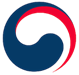 Kementerian KehakimanLampiran 2 25 Klinik Sementara Tes COVID-19 di Seoul (Per 17 Maret)NoDistrikJmlTempatJam KerjaKet.1Jongno1belakang Gedung Distrik Jongno(hari biasa) 10:00~17:00(akhir pekan) 09:00~13:00※ Mimggu 21 & 28 Maret09:00~13:00hari biasa12:00~14:00disinfeksi2Junggu1Seoul Station Square(hari biasa) 09:00~17:00(akhir pekan) 09:00~13:00hari biasa12:30~13:30disinfeksi3Yongsan1plaza depan stasiun Yongsan(hari biasa) 09:00~17:00(akhir pekan) 09:00~13:00※ (Sabtu & Minggu) 20, 21, 27, 28 Maret09:00~17:00hari biasa12:00~13:00disinfeksi4Seongdong1(lapangan basket) kantor distrik Seongdong(hari biasa) 09:00~17:00(hari Sabtu) 10:00~14:00※ akhir pekan & hari libur tutup5Gwangjin1Junggok Community Health Center Branch(hari biasa) 09:00~17:00(akhir pekan) 13:00~17:0013:00~14:00disinfeksi6Dongdaemun1plaza stasiun Cheongnyangni(hari biasa) 10:00~17:00(akhir pekan) 12:00~16:007Jungnang1plaza stasiun Myeonmok (pintu 3)(hari biasa) 09:00~17:00(akhir pekan) 09:00~13:0012:30~13:30disinfeksi8Seongbuk1plaza distrik Seongbuk(hari biasa) 09:00~17:00(hari libur & akhir pekan) 10:00~15:009Gangbuk1Gangbuk District Gymnasium(hari biasa) 09:00~17:00(akhir pekan) 09:00~13:00hari biasa12:00~13:00disinfeksi10Dobong1plaza distrik Dobong(hari biasa) 10:00~17:00(akhir pekan) 10:00~13:00hari biasa12:00~13:00disinfeksi11Nowon1parkiran kantor distrik Nowon(hari biasa) 09:00~17:00(akhir pekan) 12:00~16:0012:00~13:00disinfeksi12Eunpyeong1sungai Bulgwangcheon (Jl. Jeungsanro 414)(hari biasa) 09:00~17:00(Sabtu) 09:00~13:00※ Mimggu 21 & 28 Maret09:00~13:0012:00~14:00disinfeksi13Seodaemun1parkiran umum stasiun Sinchon※ Minggu tutup(hari biasa) 10:00~17:00(akhir pekan) 12:00~16:00hari biasa 13:00~14:00disinfeksi14Mapo1plaza stasiun Universitas Seogang(hari biasa) 09:00~18:00(Sabtu) 09:00~13:00 ※ Mimggu 21 & 28 Maret09:00~13:0013:00~14:00disinfeksi15Yangcheon1parkiran Yangcheon-gu Council(hari biasa) 09:00~17:00(akhir pekan) 09:00~13:0012:00~13:00disinfeksi16Gangseo1parkiran Magok Area 8 (Magokdong 728-43)(walking thru)(hari biasa) 10:00~17:00 (hari libur & akhir pekan) 10:00~14:00hari biasa 13:00~14:00disinfeksi17Guro2plaza stasiun Guro(hari biasa) 09:00~17:00(hari Sabtu) 09:00~13:00※ Minggu 21 & 28 Maret 09:00~17:00hari biasa12:00~13:30disinfeksi17Guro2Taman Anak Gurori(Jumat 19 Maret ~ Rabu 31 Maret)(hari biasa) 09:00~17:00(hari Sabtu) 09:00~13:00hari biasa12:00~13:30disinfeksi18Geum cheon1kompleks apartemen Pilseung(hari biasa) 10:00~17:00(Sabtu) 10:00~15:00※ Minggu 21 & 28 Maret 09:00~17:00(12:00~13:00)disinfeksi19Yeongdeungpo1Dorim-dong Badminton Sport Center(hari biasa) 09:00~17:00(hari libur & Sabtu) 09:00~13:00hari Minggu tutup※ Minggu 21 & 28 Maret 09:00~17:00hari biasa12:00~13:00disinfeksi20Dongjak1Sadang Culture Center (stasiun Sadang)(hari biasa) 10:00~17:00(Sabtu) 10:00~14:00hari Minggu tutup21Gwanak1Sillim Sport Center(hari biasa) 10:00~17:00(Sabtu) 10:00~15:00※ Minggu 21 & 28 Maret 10:00~17:0012:00~13:00disinfeksi22Seocho1stasiun terminal ekspres pintu 1(hari biasa) 09:00~17:00(akhir pekan) 12:00~16:00hari biasa 12:00~13:00disinfeksi23Gangnam2stasiun Samsung pintu 6 (COEX)(hari biasa) 09:00~17:00(akhir pekan) 09:00~13:00hari biasa12:00~13:00disinfeksi23Gangnam2Segokdong Bangjuk Park (Yulhyeondong 254-3)(hari biasa) 09:00~17:00(akhir pekan) 09:00~13:00hari biasa12:00~13:00disinfeksi24Songpa1Olympic Park Peace Plaza(hari biasa) 10:00~17:00(Sabtu) 10:00~15:0012:00~13:00disinfeksi25Gangdong1parkiran Amsadong Prehistoric Dwelling Site(hari biasa) 09:00~17:00(akhir pekan) 09:00~13:00hari biasa12:00~13:00disinfeksiLampiran 3 Layanan Penerjemahan Bahasa Asing